Description of eMobility actionNordic POP/NordForsk Nordic University Hub project #85352/Document version March 2, 2018/JRPerson(s)Unit or Name and affiliationTitle of the eMobility action“e.g. Joint action to allow for better communication during the C19”Short description of eMobility activityHere you shall specify the purpose of the eMobility action. The consortium has identified couple of tools, how to perform some of the activities remotely using electronic meeting platforms (“eMeetings”: training and networking events, including crucial management team meetings, that will take place online) and mobility actions (“eMobility”: research project without physical movement of people would also mean more involvement for senior researchers). These two sets of tools would include:Joint research activity without people moving - sample shipping (eMobility)2 different labs sharing the data&results (eMobility)e-conferences, e-workshops, webinars series (eMeeting)Co-supervising of PhD students and postdocs (methods and methodology to use) – Nordic POP Network as one big “consultancy” (eMobility)virtual WP rooms meetings (eMeeting)workshops and training events (eMeetings)web-based platforms (eMobility)Joint publications and grant applications as the already expected outcome (Other operational costs or eMobility)Other – to be evaluated as eMobilityExpected outcomee.g. Shared knowledge -electronic meetings, training, experiments tutorials; Shared PhD students supervision; International competence development of PhD students without the physical exchange; PhD graduates with the support of Nordic POP, Shared lab facilities (bi- or multilateral remote “rental” of the labs equipment); Joint applications (incl. ERC);  Strong appearance in European&World acknowledged events (EUFEPS, PBP, ASCII, APV, etc) and/or for regional conference;  Publication in an international peer reviewed journals.Budget Locally identified expenses: technical means to allow for e-mobility & e-meeting actions, including, e.g.:Acknowledgements  Note: NordForsk financing should be acknowledged regardless presentation type (poster, oral presentation, publication). This financing should also be acknowledged in all other dissemination (e.g., internet, newspapers, radio, TV). 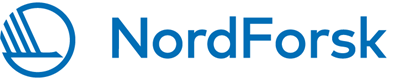 Text example: Authors acknowledge funding from NordForsk for the Nordic University Hub project #85352 (Nordic POP, Patient Oriented Products).____________________________________________________________________________________To be emailed for following individuals: Jukka Rantanen (jukka.rantanen@sund.ku.dk)and the Point of Contacts both at Sending and Receiving unit(s),and Carbon Copied (CC´ed) to Barbora Hrebikova (Barbora.hrebikova@sund.ku.dk). Applications will be handled by email and applicant can proceed with arrangements after hearing back from all these individuals. ITEM general descriptionpriceVideo equipment Laboratory consumables for eMobilityPersonal facilitiesLocal storage for videos/data E-meeting room facilitiesComputers clusterOther - specifySUM of costs in NOK 